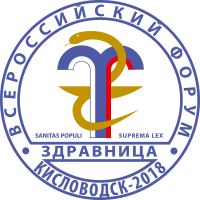 Всероссийский форум «Здравница-2019»
21–23 мая 2019, Республика Крым, «Ривьера Санрайз Алушта», ул. Ленина 2, АлуштаИтоги работы секции Менеджмента и Маркетингана Форуме «Здравница -2019» г. Алушта, Республика Крым.Работа секции научно-практического Конгресса «Менеджмент и Маркетинг в СКО» на Форуме «Здравница - 2019» в г. Алушта, Республика Крым началась задолго до Форума, организаторы провели марафон встреч разного формата и на разных площадках с коллегами, на которых создавалась и конкретизировалась будущая программа секции ММ. Президент Национальной Курортной Ассоциации академик РАН Александр Николаевич Разумов определил круг вопросов и направления, которым необходимо уделить внимание на Форуме «Здравница - 2019», принимая непосредственное участие в переговорах, вместе с вице-президентом НКА Мариной Леонидовной Виленской и генеральным директором НКА Натальей Анатольевной Прониной.В этом году 20.05.2019 впервые работал ПРЕФОРУМ, на котором специально приглашенные бизнес-тренеры и опытные эксперты-практики провели ряд семинаров на базе собственных уникальных авторских курсов. Формат ПРЕФОРУМА получил одобрение руководителей санаториев и специалистов, статистика отражает повышенный интерес коллег к возможности в рамках Форума расширить кругозор, обрести новые знания, освоить новые методы. 87 медицинских и немедицинских управленцев, администраторов, специалистов из санаториев, а также работающих в сфере гостеприимства активно участвовали, в качестве слушателей в работе ПРЕФОРУМА.Всероссийский форума «Здравница-2018» пригласил к сотрудничеству и благодарит партнеров:Татьяну Васильевну Кибирёву — Президент Первого Клуба Профессионалов Гостеприимства — первого в России профессионального сообщества Хаускиперов, которая провела мастер-класс «Технология управления Хозяйственной службой санатория»;Надежду Бондаренко — бизнес-тренер, предприниматель, эксперт позитивной психологии для бизнеса и жизни. Сертифицированный MQ тренер, партнер Венгерской компании Profil Training (г. Будапешт). Спикер и партнёр крупнейшего портала онлайн образования Etutorium. Автор книг: «Позитивный бизнес» и «9 практичных советов тренеру» спикер и презентер Форума «Здравница-2018», которая провела мастер-класс «Стресс менеджмент для руководителя. Профилактика ментального здоровья. Как управлять своей энергией и здоровьем»;Викторию Александровну Белякову — Сертифицированный тренер международной гостиничной компании IHG (InterContinental Hotels Gr up). Эксперт по классификации средств размещения Торгово-Промышленной Палаты Самарской области. Вице-Президент Первого Клуба Профессионалов Гостеприимства, которая провела бизнес-тренинг «Приём и размещение гостей в санатории. Технологии работы службы приёма и размещения. Создание лояльности гостей. Технологии урегулирования конфликтов.»;Германа Владимировича Теплякова — директор компании «Форсайт Консалтинг», бизнес-антрополог, консультант в сфере клиентского сервиса, медицинский и санаторно-курортный бизнес, который провел воркшоп «Любовь с первого взгляда: предвосхищение ожиданий клиента»;Наталью Николаевну Колганову — генеральный директор компании Food Audit, эксперт Систем качества и безопасности пищевой продукции, эксперт Сертификации Систем Менеджмента Качества и Безопасности Пищевой Продукции, аудитор национальных и международных стандартов ISO 22000 HACCP, эксперт Первого клуба профессионалов Гостеприимства по вопросам пищевой безопасности, методологии ХАССП, СанПиН,  которая провела бизнес-практикум «Основные этапы системы менеджмента безопасности пищевой про-дукции. Политика в области безопасности пищевой продукции. 7 Принципов ХАССП. Методология внедрения».Подготовка к участию НКА в Международном научно-практическом Форуме «Российская неделя здравоохранения-2018» 02-05 декабря 2018 г., Москва, АО «Экспоцентр» и Международной выставке «MedTravelExpo-2018. Санатории. Курорты. Медицинские центры» инициативная группа модераторов разработала концепцию проведения анкетирования в интересах санаторно-курортной отрасли. Накануне Всероссийского Форума «Здравница-2019» этапы анкетирования были проведены с Казани и Новосибирске. На Форуме анкетирование также было продолжено. Национальная Курортная ассоциация благодарит Комитет НКА по анкетированию СКО:Сопредседатели:Ветитнев Александр Михайлович -  д.м.н., д.э.н., профессор Сочинского Универтитета, г. Сочи. Научный консультант маркетингового агентства санаториев «Виват Здоровье»;Пронина Наталья Анатольевна - генеральный директор Национальной Курортной Ассоциации, г. МоскваТерентьев Евгений Павлович — президент Ассоциации санаторно-курортных учреждений «Санатории Татарстана»; Основатель и руководитель «Санатории-России.рф»; Учредитель (Founder) / СЕО ООО ТА «Саната-Тревел», Казань. Автор предложения.Члены:Соколов Юрий Иванович - один из ведущих мировых экспертов в области рискориентированного управления (RGE, США), руководитель проекта Q-Rating, ранее руководитель направления «управление концентрацией рисков» Сбербанка России, Москва; Богданов Дмитрий Владимирович, генеральный директор ООО "СКК "Знание", общественный Совет РостуризмаШевченко Элина Анатольевна – директор Агентства «Красивый бизнес», г. НовосибирскПатрушева Вера Юрьевна, выпускающий редактор Бизнес-журнала «С.К.О. Санаторно-курортная отрасль», руководитель отдела рекламы и маркетинга Группы компаний «Вита Техника»;Результаты ожидаются и будут опубликованы на интернет - ресурсах НКА.Всероссийский Форума «Здравница-2019» пригласил к сотрудничеству партнеров из направлений, непосредственно причастных к развитию санаторно-курортной отрасли, и благодарит за сотрудничество ведущих спикеров, бизнес-тренеров и ведущие компании - официальных партнеров форума «Здравница – 2019» в области менеджмента и маркетинга в СКО.Компании – партнеры Форума «Здравница-2019 :Торговый Дом  ZERTS, 	Шматкова Виктория Викторовна - генеральный директор Агентство медицинского консалтинга D-ZERTS, Федулова Надежда Николаевна - Руководитель Агентства медицинского консалтинга Маркетинговое агентство санаториев «Виват здоровье», Шевчук Марина Александровна - директор и основательАгентство «Красивый бизнес», Шевченко Элина Анатольевна – директорБизнес-журнал «С.К.О. Санаторно-курортная отрасль»,  Патрушева Вера Юрьевна, выпускающий редактор, Денисова Мария Александровна, контент-редактор Национальный Совет медицинского туризма, Чернышёв Евгений Владимирович, президентАссоциация оздоровительного туризма, Трубникова Елена Александровна - Председатель Первый Клуб Профессионалов Гостеприимства, 	Кибирёва Татьяна Васильевна - 	Президент«Практика успеха», Логачёва Альбина Ивановна, собственник компании "Секреты сервиса", эксперт по сервису, бизнес-консультант, идейный вдохновитель конференции "Секреты сервиса"Компании и модераторы – дебютанты Форума «Здравница-2019:ООО «Медицинское маркетинговое агентство» «МЁД», Овдина Ирина Николаевна - генеральный директор;«Практика успеха», Логачёва Альбина Ивановна, собственник компании "Секреты сервиса", эксперт по сервису, бизнес-консультант, идейный вдохновитель конференции "Секреты сервиса";Степин Михаил Иванович — управляющий партнер гостиничной консалтинговой компании «InSystem»; Персоны Форума «Здравница-2019», личный вклад в наполнение программы которых, трудно переоценить:Ветитнев Александр Михайлович, д.э.н., д.м.н., профессор СГУ, г.Сочи, научный консультант маркетингового агентства санаториев «Виват Здоровье»; Шматкова Виктория Викторовна, генеральный директор Торгового Дома  ZERTS;Федулова Надежда Николаевна - Руководитель Агентства медицинского консалтинга Агентство медицинского консалтинга D-ZERTS;Шевченко Элина Анатольевна - директор Агентстао «Красивый бизнес»; Бондаренко Надежда — бизнес-тренер, предприниматель, эксперт позитивной психологии для бизнеса и жизни. Сертифицированный MQ тренер, партнер Венгерской компании Profil Training (г. Будапешт). Спикер и партнёр крупнейшего портала онлайн образования Etutorium;Шевчук Марина Александровна - директор и основатель Маркетингового агентства санаториев «Виват здоровье»; Соколов Юрий Иванович - один из ведущих мировых экспертов в области рискориентированного управления (RGE, США), руководитель проекта Q-Rating, ранее руководитель направления «управление концентрацией рисков» Сбербанка России, Москва.; Терентьев Евгений Павлович — президент Ассоциации санаторно-курортных учреждений «Санатории Татарстана»; Основатель и руководитель «Санатории-России.рф»; Учредитель (Founder) / СЕО ООО ТА «Саната-Тревел», Казань.Патрушева Вера Юрьевна, выпускающий редактор Бизнес-журнала «С.К.О. Санаторно-курортная отрасль», руководитель отдела рекламы и маркетинга Группы компаний «Вита Техника»;Скорбенко Сергей Викторович генеральный директор Агентства отельного-санаторного маркетинга DigitalWill;Модераторы Форума «Здравница-2019»:Богданов Дмитрий Владимирович — председатель Комиссии по санаторно-курортной сфере Общественного Совета Ростуризма, генеральный директор санаторно-курортного комплекса «Знание», Сочи, Краснодарский край;Кочиашвили Михаил Исидорович - д.м.н., независимый эксперт по технологиям и менеджменту в санаторно-курортной отрасли, врач.Спикеры Форума «Здравница-2019»:Антонова Анна Борисовна, к.т.н., бизнес-тренер и консультант по клиентскому сервису, мотивации персонала, деловым коммуникациям, фасилитатор. Аудитор систем менеджмента качества ISO 9001. Преподаватель магистерских программ «Управление качеством», «Сервис» Политехнического университета, С.-ПетербургТепляков Герман Владимирович — директор компании «Форсайт Консалтинг», Новосибирск;Иванова Юлия Султановна — Бизнес-тренер, эксперт по сервису, HR в индустрии гостеприимства; Член экспертного совета Первого Клуба профессионалов Гостеприимства; Член экспертного совета Ассоциации рестораторов и отельеров Удмуртии; Эксперт — консультант в HBFAcademy по направлению: «Управление качеством»; Эксперт информационно-аналитического портала HR-TV.RU по направлению: «Управление персоналом;Карташова Елена Глебовна, главный врач, врач-педиатр, врач высшей квалификационной категории, Заслуженный врач Удмуртской Республики, Ижевск, Республика Удмуртия.Раневская Галина Юрьевна, эксперт по Искреннему Сервису в индустрии красоты, здоровья и гостеприимства, бизнес-тренер по навыкам сервисного поведения и активных продаж, со специализацией в санаторном, медицинском, СПА бизнесе.Вассерман Денис Александрович, директор «ОРМЕРИС», Москва.Согонова Наталья Сергеевна, генеральный директор Санатория «Анапа-Океан», Анапа.Довгань Игорь Александрович, начальник «Сакского военного клинического санатория им. Н. И. Пирогова», Республика Крым.Миракян Диана Зезвановна, главный врач Санатория «Анапа-Океан», Анапа. Имаева Гульшат Даминовна, главный врач ГАУЗ Республиканский санаторий для детей, в том числе для детей с родителями «Акбузат», Главный внештатный специалист Минздрава РБ по детский реабилитации, Уфа, Республика Башкорто-стан.Таранец Наталья Евгеньевна, заведующая физиобальнеотерапевтическим отделением, врач-физиотерапевт, медицинский центр «Mriya Resort & Spa», Ялта, Республика Крым. Молоткова Надежда Юрьевна, к.м.н., врач-психотерапевт, медицинский центр «Mriya Resort & Spa», Ялта, Республика Крым.Шевченко Олег Викторович — эксперт бюро Санаторно-Курортного обеспечения «SANKUR», юрист, антикризисный специалист, правовой консультант по документообороту и медицинскому лицензированию, исследователь и практикующий специалист оздоровительных практик народов мира, популяризатор Банной Культуры, Новосибирск.Белякова Виктория Александровна — Сертифицированный тренер международной гостиничной компании IHG (InterContinental Hotels Gr up). Эксперт по классификации средств размещения Торгово-Промышленной Палаты Самарской области. Вице-Президент Первого Клуба Профессионалов Гостеприимства;Колганова Наталья Николаевна — генеральный директор компании Food Audit, эксперт Систем качества и безопасности пищевой продукции, эксперт Сертификации Систем Менеджмента Качества и Безопасности Пищевой Продукции, аудитор национальных и международных стандартов ISO 22000 HACCP, эксперт Первого клуба профессионалов Гостеприимства по вопросам пищевой безопасности, методологии ХАССП, СанПиН; Колесников Илья Владимирович — руководитель маркетинговых коммуникаций Veiro Professional, Москва. Благославов Арсений Борисович — руководитель направления В2В TOGAS GROUP of COMPANIES; Волков Евгений Павлович, интернет-маркетолог, аналитик, Анапа. Ешмеков Александр Андреевич — эксперт «TRAVELLINE», Республика Марий Эл. Кинзябаев Данил Фанзилевич — эксперт «TRAVELLINE», Республика Марий Эл. Бабасян Грант — генеральный директор Санаторно-курортного комплекса «MriyaResort&Spa», Республика Крым. Акбашев Альфред Рашитович — директор АО Санаторий «Янган-Тау», Республика Башкортостан. Мачульский Артём — директор по развитию в компании UPRO GROUP, Республика Крым. Естенков Дмитрий Андреевич — генеральный директор ООО «Квирко», Москва. Бокова Ольга Александровна — генеральный директор Санаторий «Машук-Аква-Терм», Ставропольский край.Яицкий Денис — руководитель отдела по работе с партнерами ЗАО «Лечебно-профилактическое учреждение естественного оздоровления «Клиника Кивач», Республика Карелия.Харитонова А.Г., Заместитель директора по рекламе маркетингового агентства санаториев «Виват Здоровье».Чикунов Е.В., Технический директор маркетингового агентства санаториев «Виват Здоровье».Иванов Александр Михайлович, Заместитель генерального директора ЗАО «Курорт «Ключи», Пермский край.В программе секции ММ были организованы на девяти площадках в режиме non-stop тридцать одно крупное мероприятие. Более 50 спикеров принимали участие в содержательной программе.Традиционно модераторы и спикеры организовали и наглядно продемонстрировали беспрецедентное многообразие форм общения с целевой аудиторией: Бизнес-практикум, Воркшоп, Мастер-класс, Круглый стол, Бизнес-тренинг, Эксперт-практикум, Экспертное обозрение, Семинар-практикум, Открытая дискуссия, Эксперт-сессия, Семинар, Бизнес — кейс, Практикум, Доклад.Форум "Здравница-2019" продолжается в обсуждениях, обмене информацией, фотографиями, контактами, впечатлениями. Это грандиозное событие прошло в Крыму, Алушта принимала участников их регионов России и их других стран. Отель "Ривьера Санрайз", принял Форум, все службы работали 24 часа в сутки. Насыщенная программа Конгресса состояла из научно-практической медицинской части и секции менеджмента и маркетинга. В секции ММ приняли участие более 50 спикеров м модераторов. В атмосфере жарких споров, полемических баталий и обмена ценными практическими находками рождались новые подходы, возникали новые коммуникации и сразу планировались задачи на целый год вперёд!Отзывы, оценки, впечатления, реплики и вдохновенные СТИХИ модераторов, спикеров и участников секции ММ о Форуме «Здравница-2019».Шевченко Олег Викторович Цветущий край магнолий, роз и моря!Благословенный здесь живёт народ.О древний Рай!Ты много видел горя,И непосильный волю стиснул гнёт.Пришла пора для Мира - пробужденье!Настал черед платить за всё сполна.Отцов святых в молитвах - откровенье,Дыханье их - народная волна!Белеет парус, в томной дымке тая,Ветра добра рассеивают дым.От Заполярья и до гор Алтая,С тобою мы - благословенный Крым!Александр Ветитнев26 мая в 07:25 · Поделюсь некоторыми впечатлениями от прошедшей Здравницы. Безусловно, что это событие номер один в санкуре, в котором хотелось бы большего участия от Минздрава. Тем более, что добавляется много новой нормативки, например, по качеству. Секции, как всегда, работали активно и слаженно, жаль, что не успеваешь быть на всех. Организаторам, в первую очередь, А. Н. Разумову, М. О. Виленской,  Н.А. Прониной, всему оргкомитету большое спасибо за чёткую организацию. За этим стоит большой труд. До следующих встреч, друзьяЕлена Гусакова поделилась публикацией — с Марина Виленская, Наталья Пронина и ещё 3 в Riviera Sunrise Resort & SPA.26 мая в 12:34 · Город Алушта, Украина · Девятнадцатый Международный Форум Здравница. За что все любят и ценят этот Форум? Почему каждый год стремятся участвовать в нём? Не только за высокую научную составляющую, за яркое ощущение жизни, за возможность рассказать о своих успехах и увидеть новые технологии, а, главное, за возможность встречи со старыми друзьями, учеными, ведущими специалистами и руководителями учреждений, занимающихся реабилитацией, восстановительной медициной и санаторно-курортным лечением. Здравница forever!Марина Шевчук с Александр Ветитнев и ещё 3.Вчера в 10:15 · Закончился форум "Здравница-2019". Однозначно, это главное ежегодное событие санаторно-курортной отрасли. С каждым годом мероприятие набирает обороты и становится уже доброй традицией для всех санкуровцев для подведения итогов года, демонстрации своих достижений, возможности встретиться с теми, кого давным-давно не видел, но хотел, вместо звонка- обнять и поговорить с коллегой "по-человечески")).Организаторы настолько глубоко и точно знают предпочтения своей целевой аудитории- руководителей санаториев и санкур предприятий, что "Здравница" стала любимейшим и самым ожидаемым мероприятием для всех. Огромная признательность академику Александру Николаевичу Разумову, Наталья Пронина, Марина Виленская (Marina Vilenskaya) , Елена Нестерова и всей команде НКА за прекрасную организацию Форума! Отрадно, что тема санаторно-курортного маркетинга занимает все бОльшую часть деловой программы и уже традиционно собирает большое количество слушателей на семинарах. Наш семинар "Управление маркетингом санатория" прошел с аншлагом. Жаль, что зал оказался ну совсем маленьким, даже половину желающих не вместил. Надеюсь, на следующий год нам будет выделен зал нужной вместимости. Как я уже понимаю- не менее 120-150 мест. Именно столько пришло к нам на семинар в прошлом году. А с учетом, что интерес идет по нарастающей - надо брать с запасом.Хочу поблагодарить наших коллег- руководителей санаториев- Довганя Игоря Александровича (Сакский Центральный Военный Клинический Санаторий Им. Н.И. Пирогова, санаторий им.Пирогова МО РФ, г. Саки), Иванова Александра Михайловича (зам. директора курорта "Ключи", Пермский край ЗАО "Курорт Ключи") за то, что они рассказали на примере своих санаториев о том, как проходят наши совместные проекты реформирования системы маркетинга санаториев.Спасибо Александр Ветитнев (Alexandr Vetitnev) за помощь в разработке программы и проведения семинара! Я верю, что до следующей Здравницы мы с Вами и доделаем научную работу, и учебник по маркетингу подготовим!Спасибо моим дорогим коллегам, влюбленным в свое дело, Анна Харитонова (Anna Kharitonova), Евгений Чикунов (Evgeniy Chikunov), Айдар Гильфанов, Дмитрий Естенков за прекрасные доклады!Ну а теперь за работу! Надо много успеть до следующего форума, чтобы через год дать коллегам новый контент, свежие рекомендации, рассказать о новых успешных проектах!Александр Ветитнев Наталья Анатольевна, большое спасибо за организацию и заботуСпасибо всем большое за замечательный форум!Сергей Михальчик Браво!Виктория Шматкова21-23 мая 2019г. в г. Алуште прошел Всероссийский форум "Здравница-2019".Я, Виктория Шматкова, выступила с докладом  "Концепция, позиционирование, конкурентные преимущества — как основа для продвижения санатория" в рамках экспертного обозрения "Окна возможностей в Санкуре", в котором затронула актуальные вопросы:•	Формирование фундамента бренда и концепции санатория, которые обеспечат финансовый результат и результативность маркетинга.•	Как получить конкурентное преимущество для санатория и обеспечить гарантированный пациентопоток.•	Как найти свою нишу и выделиться на высококонкурентном рынке.Мой доклад вызвал большой интерес среди слушателей. Важно было донести до слушателей то, от чего зависит результат маркетинговой активности санатория, с чего начать, без чего нельзя обойтись, как найти свои слабые стороны в маркетинге санатория, узнать, как их исправить, и понять, как получить больше доход за счёт сильных сторон своего санатория.Хочу выразить благодарность организаторам конференции за отличную работу – как по подготовке, так и по организации и проведении данного мероприятия. Мне лично больше всего понравилась позитивная и интеллигентно-интеллектуальная среда. Люди, как в процессе мастер-классов, так и в процессе кофе-брейков, активно обсуждали насущные вопросы, делясь опытом и знаниями. Буду рада принять участие в Здравнице-2020.Надежда БондаренкоВчера в 15:37 · «Аллилуйя! Кто получил благословение от Российской Академии Наук, тот #ямолодецЗа вклад в работу Всероссийского форума «Здравница-2019», в лице президента РАН, Сергеева А. М. и профессора РАН Разумова А.Н. Даже кучу сертификатов выдали. Спасибо Наталья Пронина Всероссийский форум «Здравница»за эту чудесное мероприятие.»…Елена Трубникова с Evgeniy Chernyshev и еще 6 в Riviera Sunrise Resort & SPA.22 мая в 11:59 · Город Алушта, Республика Крым Форум Здравница-2019. Крым, солнце, друзья, коллеги и партнеры Ассоциации оздоровительного туризма. Благодарим НКА - Разумова А.Н. Марина Виленская, Наталья Пронина за интересную программу и отличную организацию форума.Ольга Гаврилова Форум "Здравница-2019" прошёл на высоком уровне ! Благодарим всех организаторов и лично Наталью Анатольевну за очень интересную и полезную маркетинговую часть на форумеEvgeniy Chernyshev с Наталья Пронина и Natalia Iudina.Администратор · 12 ч.🎯 Здравница: впечатления 🎯✈ 21 - 24 мая команда Национального Совета Медицинского Туризма впервые посетила Форум "Здравница", о котором мы давно слышали от авторитетных участников рынка медицинского и оздоровительного туризма. Визит стал возможен благодаря приглашению от Марина Виленская (Marina Vilenskaya) и Наталья Пронина✈ До приезда на Форум знали только одно - организация будет на высочайшем уровне: выставка, пленарное заседание, сессии, обучающая программа, нетворкинг и т.д. В итоге общее впечатление - ВАУ! Столько внимания к деталям, столько внимания к деловой программе, столько нового контента, столько личного участия организаторов! ✈ Было много контента по экспорту медицинских услуг. Здорово, что была возможность услышать первоисточник - Координирующий центр, который взял на себя огромный пласт работы по реализации федерального проекта Развития экспорта медицинских услуг. Команда Национального Совета выступила с двумя темами: по рейтингованию регионов РФ по привлекательности для иностранных пациентов (проект, который инициирован во второй половине мая) и по оценке экспортного потенциала медицины в регионах - совместное исследование Национального Совета с Высшей Школой Экономики (привет Marina Melgunova и Михаил Плисс (Mikhail Pliss) !! ).✈ Особенно ценно было слушать и внимать Александра Николаевича Разумова. Стало понятно, почему коллеги по санкуру называют Александра Николаевича "отцом" метких оборотов и крылатых выражений о санаторно-курортной отрасли.🧰 Итог: прилетел на Форум с чемоданом весом 10кг, улетал с чемоданом 14 кг. Прибавил 4 кг за счет новых идей, знакомств, планов, вдохновения!Журнал "Санаторно-курортная отрасль"24 мая в 00:23 · Сегодня, в завершающий день форума «Здравница», организаторы наградили участников. Выпускающий редактор бизнес-журнала «С.К.О.» Вера Патрушева и контент-редактор Мария Денисова едут домой с благодарностью за сотрудничество в организации секции «Менеджмент и маркетинг». Ура! Мы летим домой))))Спасибо организаторам за интересную насыщенную программу, а также за отличную площадку для бизнес-контактов!Редактор Бизнес-журнала С.К.О.22 мая в 21:05Бизнес-журнал «С.К.О.» провел ту дискуссионную сессию, о которой мы так много вам рассказывали. Спикеры жгли. Выступление Игоря Довганя было очень ярким. Игорь Александрович возглавляет военный санаторий им. Пирогова, принципы и подходы у него к управлению суперсовременные. Большой ажиотаж вызвало выступление Натальи Таранец из Mriya, пожалуй, лучшего крымского курортного отеля с интеграцией медицинских программ. Этого спикера не хотели отпускать, расспрашивали. Заслушались Дмитрием Богдановым, ген. директором СКК «Знание». Интересные доклады представили Наталья Согонова и Диана Миракян из санатория «Анапа-Океан»: без грамотно выстроенного маркетинга современному санаторию не обойтись. Почти у всех выступающих и участников сессии мнение совпадало: санаторий, как ни крути, это сочетание лечебных и оздоровительных программ, продуманных программ питания, комфортных условий проживания и досуга. А в финале разыграли годовую подписку и участие в конгрессе VitaRehabWeek-2019.Об итогах сессии читайте в СКО. Было жарко!Сергей Дмитреев поделился публикацией.23 мая в 10:12 · Мы всегда стремимся к тому, чтобы наши мероприятия проходили в живой и максимально рабочей обстановке. Нам чужд официоз и пафос. Только реальные кейсы, только практическая польза. Молодцы Мария Денисова, Вера Патрушева и большое спасибо Александр Ветитнев!!!Евгений Терентьев с Марина Виленская и Наталья Пронина.25 мая в 14:58 · Последние часы перед отъездом в аэропорт проводим в неге на берегу моря. Купаемся, загораем и вспоминаем прошедший форум "Здравница". Хочу выразить благодарность академику Разумову А.Н., Марина Виленская, Наталья Пронина и всем сотрудникам НКА, благодаря которым форум прошел на высоком уровне. Провел много встреч и переговоров, завязались новые деловые знакомства, которые обязательно перерастут в партнерство. "Здравница" была и остается самым значимым событием в году для санаторно-курортной отрасли.Yuri Sokolov с Марина Виленская, Наталья Пронина и еще 3 в Всероссийский форум «Здравница».12 ч. · Москва · В Алуште завершил свою работу XIX международный форум «Здравница-2019». Потрясающее мероприятие! Огромное спасибо за прекрасно организованное мероприятие организаторам Форума, Национальная Курортная Ассоциация - НКАи и лично Marina Vilenskaya, Наталья Пронина, всем моим коллегам из Минздрава и санаториев Удмуртии, принявшим самое активное участие в Презентации статьи академика Александра Николаевича Разумова (и моей) по использованию искусственного интеллекта в рамках Системы проактивного менеджмента санатория. Как на днях сказал по поводу цифровой трасформации мой коллега по Сбербанк Герман Оскарович Греф: "Все только начинается!"Tatiana Kibireva Отличная организация такого масштабного мероприятия санаторной отрасли🌟Благодарим за сотрудничество с экспертами Первого Клуба Профессионалов Гостеприимства! Наталья Колганова сейчас  благодарна с Марина Виленская Наталья Пронина и еще 4 в Всероссийский форум «Здравница».27 мая в 08:28 · Москва · Всероссийский форум «Здравница - 2019» завершился пару дней назад!Эмоции от форума оставили огромный, положительный след❤️Хочу поблагодарить организаторов, это настоящий титанов труд и мастерство💪🎉Все на высшем уровне!Масштабы просто зашкаливали, порой казалось, милый город Алушта вместил в себя гостей в разы больше самого себя!Со всех уголков нашей необъятной страны съехались профессионалы своего дела, чтобы обменяться опытом, приумножить и поделиться знаниями, новинками в индустрии санаторно-курортной отрасли!Профессора, доктора медицинских наук, светила отрасли и просто те, кто посвятил санаториям целую жизнь! Все, как один говорили о важности здоровьесбережения🙏 ❤️С большим интересом слушали доклад профессора, академика РАН Александра Николаевича Разумова. Важные слова о здоровье нынешнего и будущего поколений. Сколько всего сделано и какой нас встретит эта отрасль в будущем, было очень интересно. Спасибо!Я в свою очередь, с большим удовольствием представляла первый клуб Профессионалов гостеприимства. Мы осветили две важных темы: «Пищевая безопасность; законодательные основы, принципы ХАССП»; «Аллергены, как четвёртая группа риска при внедрении СМБПП»Спасибо! Коллеги спасибо вам, рада была встрече!!!😘🤗🤗🤗Всероссийский форум «Здравница», желаю вам идти только вперёд, каждый год собирать всех в разных уголках страны с таким же размахом; желаю верных партнёров; добрых друзей и благодарных участников!!!!! Спасибо и до новых встреч!❤️❤️❤️Сергей Скорбенко21 мая в 22:19 · Второй год интерес к теме маркетинга и реклама для здравниц бьет все рекорды.Дмитрий БогдановМодератор · 21 мая в 15:33Сергей Скорбенко (Skorbenko Sergey) сегодня вне конкуренции! Чтобы послушать Сергея в рамках форума "Здравница" народ стоит не в дверях, но - в коридорах!  :)И, кстати, правильно делает!  :)German Teplyakov Первый день Форума "Здравница-2019" (Крым, Алушта). Альбина Логачева на высочайшем уровне провела потрясающе интересный мастер-класс. Это было так профессионально, и столь артистично, что могу со всей ответственностью сказать - вместе с другими участниками мне посчастливилось увидеть, услышать и почувствовать одно из самых лучших и ярких вступлений в моей жизни. Ирина Овдина там была, и подтверждает сказанное. Альбина, благодарю! Это было очень круто, и очень экспертно!Выводы.Вспоминая 2018 год, отметим, что тогда Президент НКА академик РАН А.Н. Разумов поставил задачу расширить тематику научно-практического Конгресса Всероссийского Форума «Здравница». Следуя заданному вектору актуализации тематики вице-президент НКА М.Л. Виленская и генеральный директор НКА Н.А. Пронина включили в круг рассматриваемых тем менеджмент и маркетинг в санаторно-курортной отрасли.Коллеги и партнеры с одобрением, пониманием и энтузиазмом откликнулись на это предложение. Надо сказать, что в программу вошли далеко не все присланные в адрес НКА предложения, как по тематике, так и по спикерам. Конечно, законы маркетинга в действии и конкуренция спикеров и тем налицо. Некоторые желающие спикеры были занесены в «лист ожидания» по причине поздней заявки, в основном. Но коллеги уже начали подавать заявки на участие в Форуме «Здравница-2020»! Всего на мероприятиях секции ММ присутствовало около 700 участников, хотя, конечно, часть из них следовала согласно собственной дорожной карте и посетила не одно, а несколько мероприятий. Однако, эти статистические данные говорят сами за себя!Многие руководители санаторно-курортных организаций отлично сориентировались в программе и направили своих специалистов на авторские семинары Префорума, на котором профессиональные бизнес-тренеры и эксперты-практики предложили их вниманию темы, по которым специалисты санаторно-курортной отрасли желали получить полноценную и квалифицированную консультацию, заявляя об этом со второй половины прошлого года. И эти ожидания оправдались и нашли своё подтверждение. Беспрецедентен круг рассмотренных вопросов, а сколько тем ещё не затронуто!Мы получили заявку и от самих модераторов с пожеланием в 2020 году обязательно организовать мероприятие, в котором смогут принять участие вместе все модераторы и спикеры, обменяться мнениями, поделиться информацией, наметить совместные планы. Второй год широкого общения показал значимость коллегиального взаимодействия для экспертов по управлению и маркетингу в СКО с руководителями и специалистами санаториев.Неожиданности тоже были. Пару раз прогноз посещений мероприятий не соответствовал факту и …  не хватало места в зале. Но каков же был интерес, если участники слушали и смотрели из коридора! Когда обновление информации на мониторах запоздало, все участники смогли сориентироваться, благодаря сотрудникам оргкомитета и наличию программы в печатном варианте, которая всем заботливо была вручена в портфеле участника при регистрации. Коллеги – партнеры Форума с успехом заменили двоих спикеров, которые не смогли по уважительным причинам попасть на Конгресс, при этом и программу не изменяли и тему раскрыли, демонстрируя уровень погружения и высокий профессионализм.Общая атмосфера секции была насыщена сотрудничеством и эмпатией. Спикеры – дебютанты поделились впечатлениями и сказали так: «… восторг до мурашек». Особо трогательно и приятно отметили работу по организации Форума коллеги из Новосибирска, традиционно угостили шоколадом из Сибири, а кроме того вручили утонченно составленную и уникальную композицию из нежных весенних цветов.  Оргкомитет любовался и тронут был до слёз!Группа волонтеров - девушки и молодые люди очень ответственно, с готовностью помогали в навигации и при фотографировании, это во многом облегчило работу Секции ММ.Приятно, что, как и в прошлом году, единогласно коллеги-модераторы и спикеры высоко оценили работу Секции ММ на научно-практическом Конгрессе Форума «Здравница – 2019» и содержательную часть программы секции. Встречи и обсуждения драйверов внимания и тем Конгресса с очевидностью прояснило острую заинтересованность во взаимодействии при разработке программы между специалистами медицинских и немедицинских направлений санаторно-курортной отрасли. Наметилась планы по совместной разработке тем и их практической реализации на Конгрессе Форума «Здравница - 2020».  Подготовка к Юбилейному 20-му Всероссийскому Форуму «Здравница -2020» уже началась! 